STATE OF MAINE REQUEST FOR PROPOSALS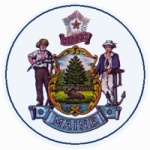 RFP SUBMITTED QUESTIONS & ANSWERS SUMMARYProvided below are submitted written questions received and the Department’s answersRFP NUMBER AND TITLE:RFP#201902030 – Waste Diversion Grants ProgramSUBMITTED QUESTIONS DUE DATE:April 12, 2019QUESTION & ANSWER SUMMARY ISSUED:April 16, 2019 PROPOSAL DUE DATE:April 26, 2019RFP ISSUED BY:Department of Environmental ProtectionPROPOSALS DUE TO:Carole Cifrino,  carole.a.cifrino@maine.govUnless specifically addressed below, all other provisions and clauses of the RFP remain unchanged.Unless specifically addressed below, all other provisions and clauses of the RFP remain unchanged.Question #QuestionAnswer1For our proposal, we will be using a solar panel subcontractor. Do we need a quote from them to include in the grant proposal?Your proposal will not be disqualified from consideration if it does not include a quote from a subcontractor to perform some of the work.  The review team will be assessing whether the project work and cost estimates (tasks & budget) are reasonable for the expected outcomes, and the inclusion of a quote from a subcontractor provides the review team with supportive documentation in making this assessment.2Do qualifications entail licenses? Or experience?Qualifications include experience and may include licenses to the extent applicable to the proposed project.3Should these be considered one “diversion project” or two distinct diversionprojects?Increasing recycling diversion rates for an existing recycling program througheducation/outreach and greater access to recycling collection receptacles.Increasing organics diversion rates by expanding the capacity and ease ofcollection for an existing composting program.These appear to be separate and distinct projects, i.e., the implementation of one is not dependent on the other.  If the applicant and entities responsible for implementation are the same, you may choose to submit one proposal with the budgets for each aspect clearly separated.4Since no additional attachments are accepted, should a site drawing be pastedinto the body of the proposal?Yes.5Do you have a preferred format or template for the timeline chart?No.6If an applicant has settlements or current litigation within the last 5 years but isunable to either disclose information on those litigations or only disclose partialinformation because they are expressly confidential, how will the applicant bereviewed and scored?This is not a disqualifying factor, and only one piece of information the review team considers when evaluating organizational qualifications and experience.7